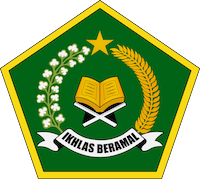 KEPUTUSAN KEPALA KANTOR KEMENTERIAN AGAMAKABUPATEN/KOTA . . . . .  NOMOR ……. TAHUN 20…TENTANGIJIN OPERASIONAL LEMBAGA PENDIDIKAN AL-QUR’ANDENGAN RAHMAT TUHAN YANG MAHA ESA KEPALA KANTOR KEMENTERIAN AGAMAKABUPATEN/KOTA ……………………….Menimbang : 	a.	bahwa dalam rangka menjamin pelaksanaan pembelajaran Al-Qur’an pada lembaga pendidikan Al-Qur’an, perlu pemberian Ijin Operasional lembaga pendidikan Al-Qur’an; 	b.	bahwa berdasarkan verifikasi dan validasi Kantor Kementerian Agama Kabupaten/Kota ....... nama-nama lembaga pendidikan Al-Qur’an terlampir dinyatakan telah memenuhi persyaratan untuk diberikan Ijin Operasional Lembaga Pendidikan Al-Qur’an;	c.	bahwa berdasarkan pertimbangan sebagaimana dimaksud dalam huruf a dan huruf b, perlu menetapkan Keputusan Kepala Kantor Kementerian Agama Kabupaten/Kota …….. tentang Pemberian Ijin Operasional Lembaga Pendidikan Al-Qur’an;MEMUTUSKAN:Menetapkan	: 	KEPUTUSAN KEPALA KANTOR KEMENTERIAN AGAMA KABUPATEN/KOTA ………. TENTANG PEMBERIAN IJIN OPERASIONAL LEMBAGA PENDIDIKAN AL QURANKESATU	:  	Memberikan Ijin Operasional untuk nama-nama lembaga pendidikan Al-Qur'an sebagaimana tercantum dalam Lampiran yang merupakan bagian tidak terpisahkan dari Keputusan ini.KEDUA	: 	Lembaga Pendidikan Al-Qur’an sebagaimana dimaksud dalam Diktum KESATU berhak menyelenggarakan pendidikan Al-Qur’an. KETIGA	:  Ijin Operasional Lembaga Pendidikan Al-Qur’an sebagaimana dimaksud dalam Diktum KESATU berlaku selama 5 (lima) tahun  terhitung sejak tanggal ditetapkan.Ditetapkan di 	: ..................pada tanggal 	: ....................Kepala Kantor Kementerian AgamaKab/Kota ..........................				     .....................			LAMPIRAN			KEPUTUSAN KEPALA KEMENTERIAN AGAMA			KABUPATEN/KOTA …………			NOMOR ……….. TAHUN ………			TENTANG			PEMBERIAN IJIN OPERASIONAL LEMBAGA PENDIDIKAN AL-QUR’AN									Kepala Kantor Kementerian Agama									Kab/Kota ..........................						    									.....................*	pilih salah Satu (Taman Pendidikan Al-Quran (TPQ) / Taklimul Quran lil Aulad (TQA) / TK Al-Quran (TKQ) / PAUDQu / RTQ )**	diisi Alamat lengkap dari RT/RW, Kelurahan, Kecamatan, Kabupaten dan Provinsi     Mengingat:Undang-Undang Nomor 20 tahun 2003 tentang Sistem Pendidikan Nasional;Peraturan Pemerintah Nomor 55 tahun 2007 tentang Pendidikan Agama dan Pendidikan Keagamaan;Peraturan Menteri Agama Nomor 13 tahun 2014 tentang Pendidikan Keagamaan Islam;Peraturan Menteri Agama Nomor 19 Tahun 2019 tentang Organisasi dan Tata Kerja Instansi Vertikal Kementerian Agama sebagaimana telah diubah dengan Peraturan Menteri Agama Nomor 6 Tahun 2022 tentang Perubahan atas Peraturan Menteri Agama Nomor 19 Tahun 2019 tentang Organisasi dan Tata Kerja Instansi Vertikal Kementerian Agama;Peraturan Menteri Agama Nomor 72 Tahun 2022 tentang Organisasi dan Tata Kerja Kementerian Agama;Keputusan Direktur Jenderal Pendidikan Islam Nomor 91 Tahun 2020 tentang Petunjuk Pelaksanaan Penyelenggaraan Pendidikan Al Qur’an;NoNama LPQJenis*Alamat**123dst